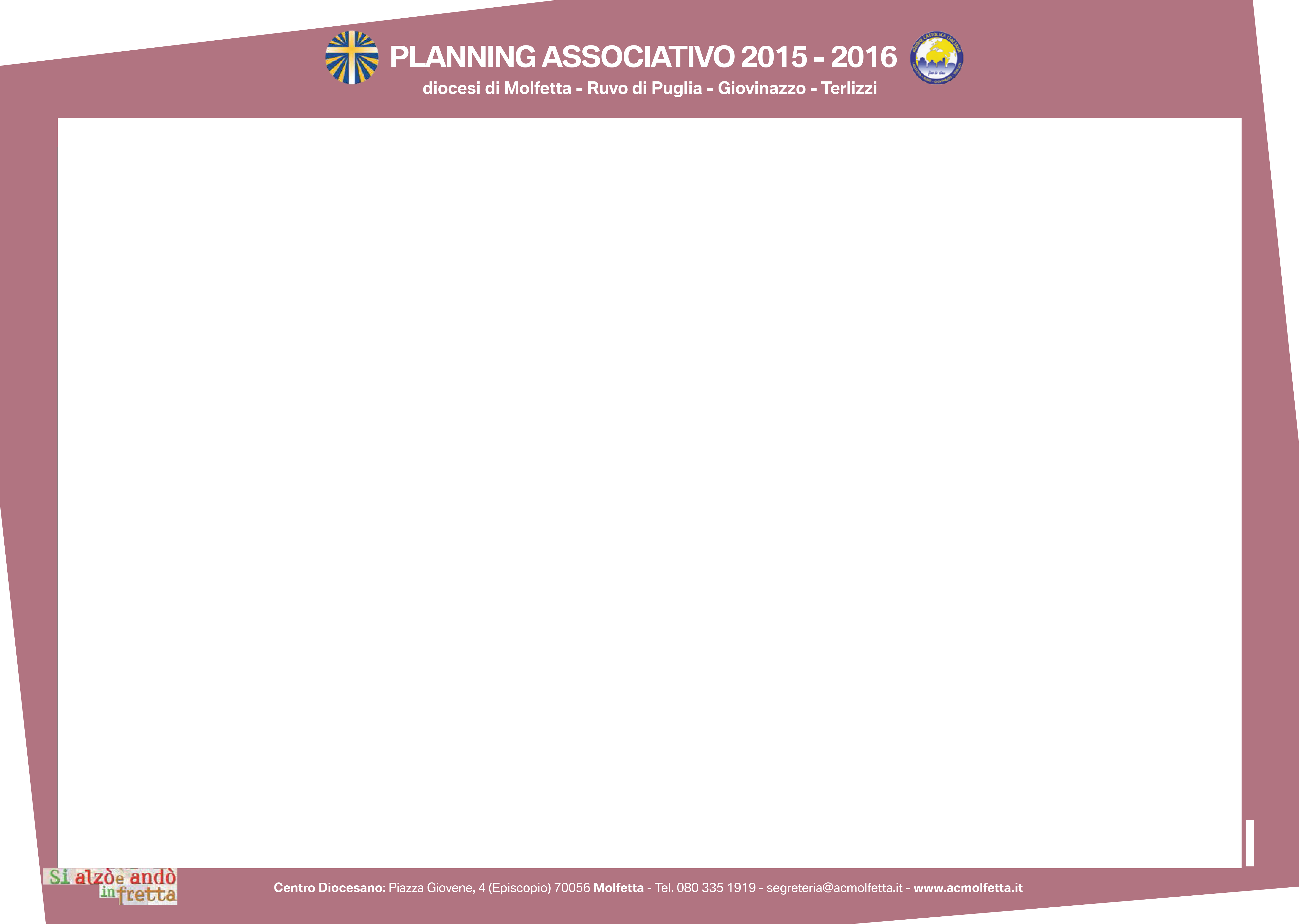 SETTEMBRE 2015OTTOBRE 2015NOVEMBRE 2015DICEMBRE 2015GENNAIO 2016FEBBRAIO 2016MARZO 2016APRILE 2016MAGGIO 2016GIUGNO 2016LUGLIO 2016AGOSTO 2016